One day workshop on “FRONT-END WEB DEVELOPMENT & WEB HOSTING”Date and Venue: 26th November, 2022 at Auditorium, Pub Kamrup CollegeResource Person: Mr. Dibyajyoti Changkakati, Head Coding Coach of Ujucode, Google Educator, Artificial Intelligence Expert Jayant Siktia, Co-founder, UjucodeParticipants: 187 nos. (Teachers and Students)Some Photo clicks: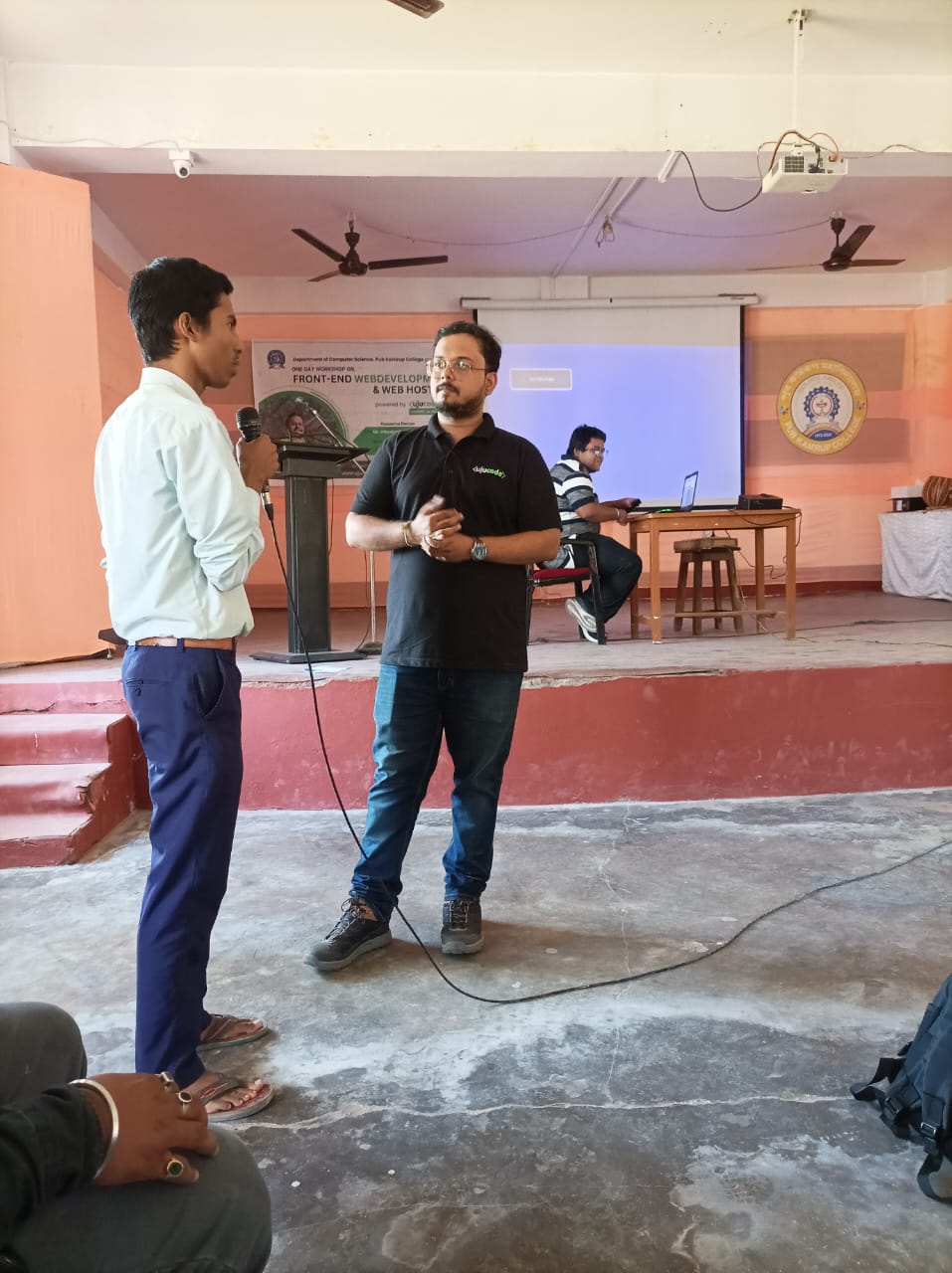 A moment of interaction with students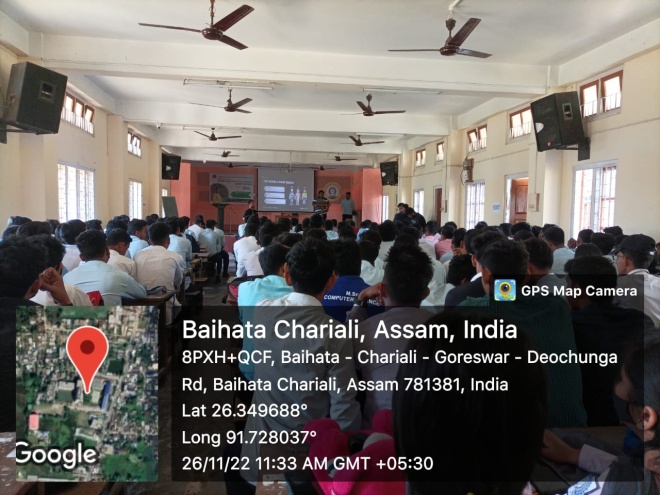 An overview of the student participants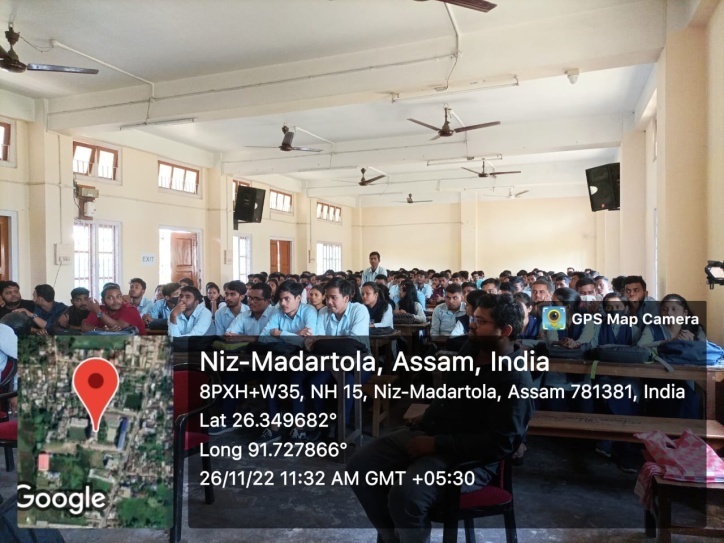 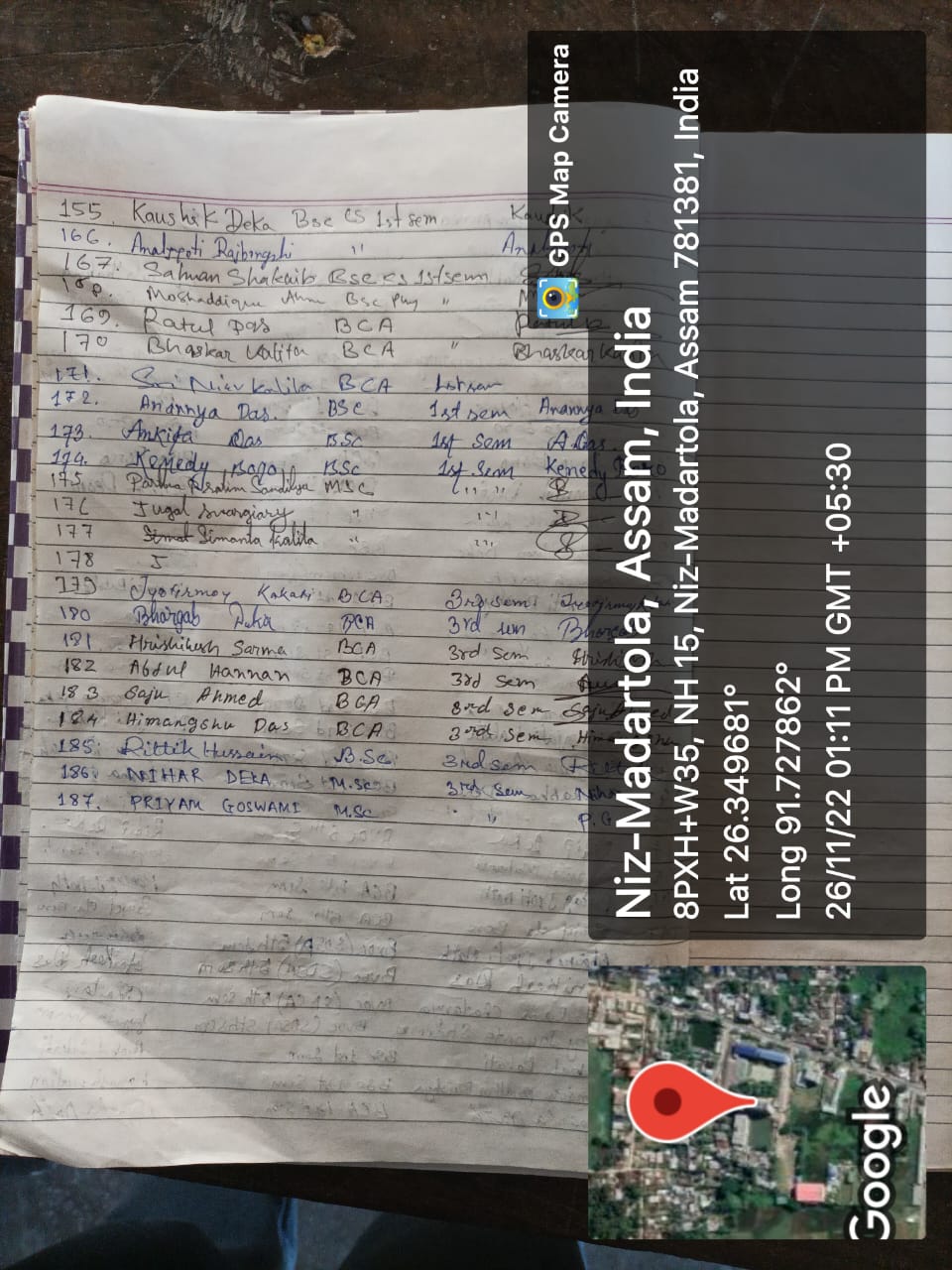 Signature of student participants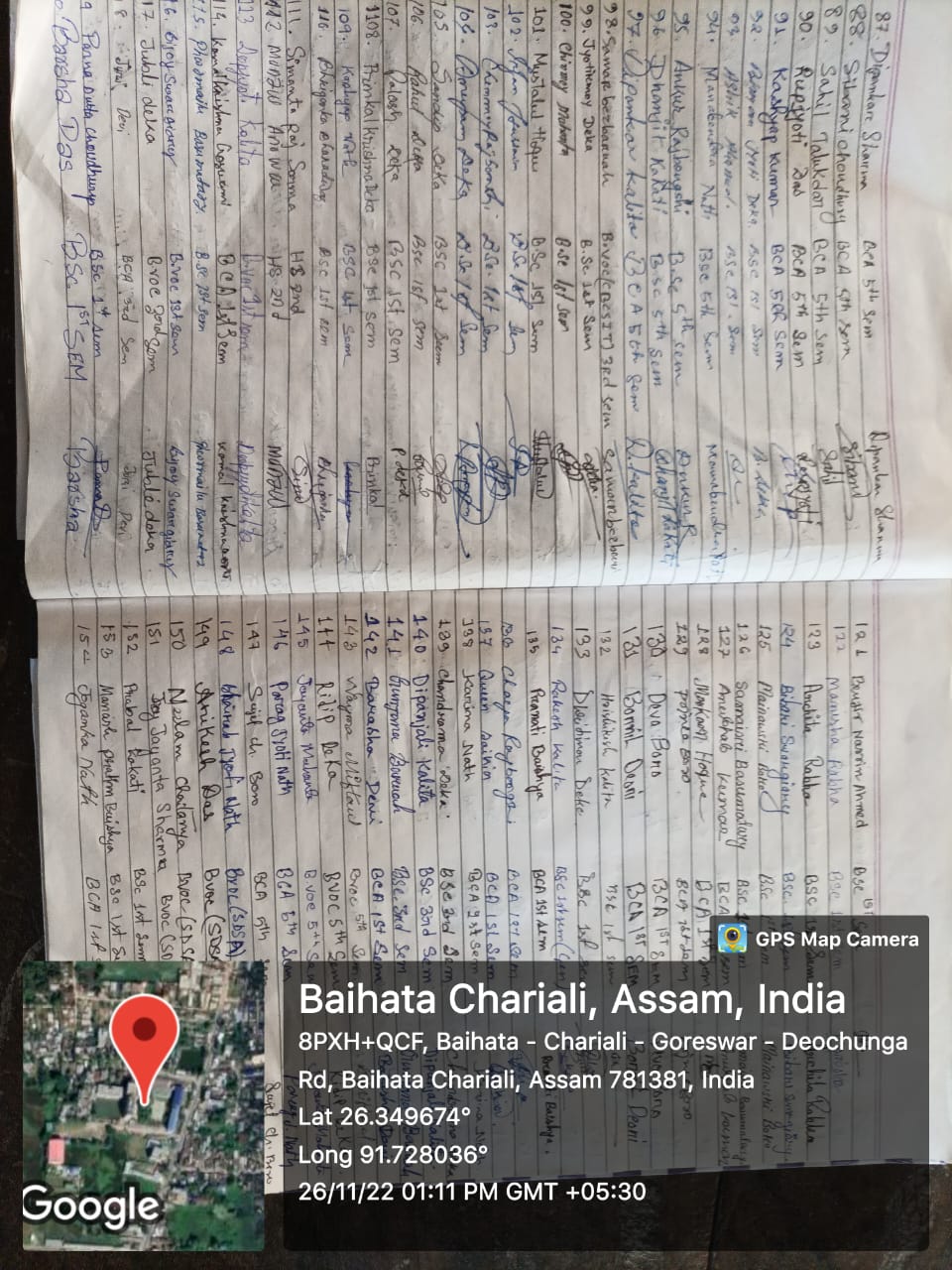 Signature of student participants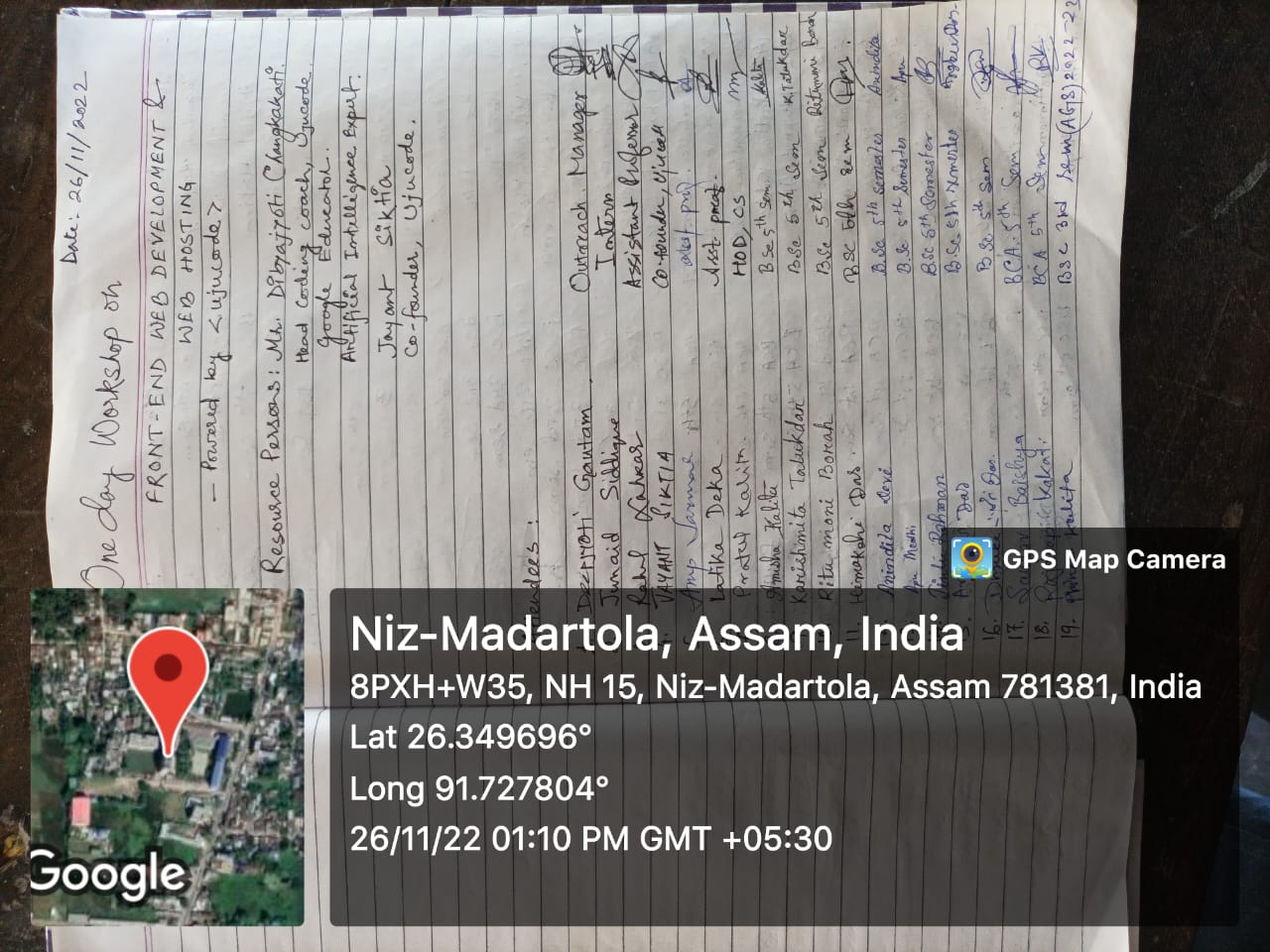 Signature of student participants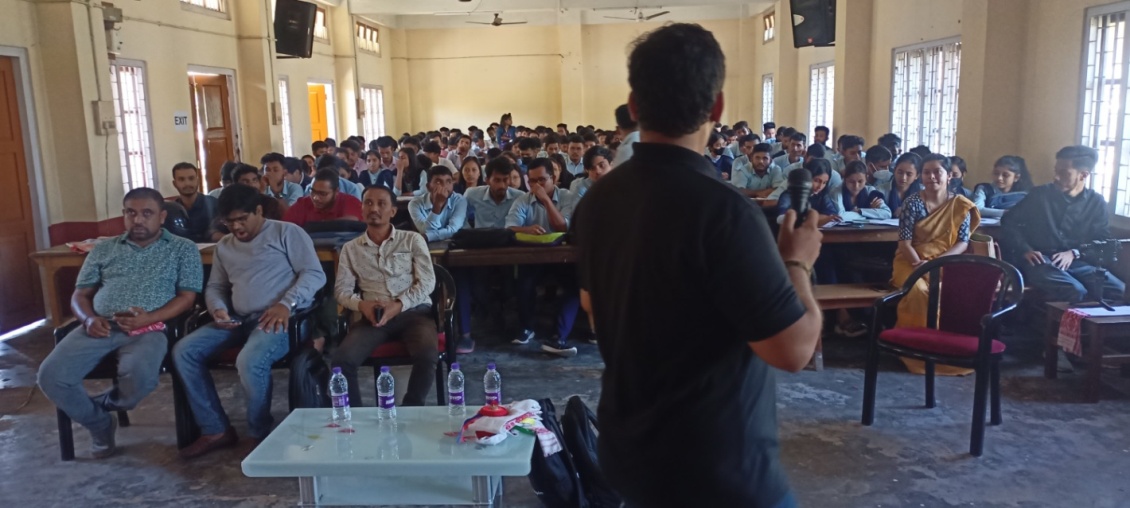 Dr Dibyajyoti delivering lecture